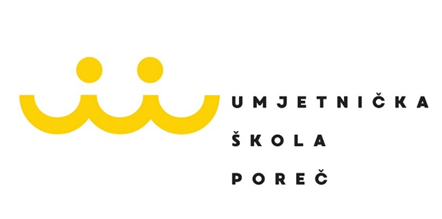 PODRUČNI ODJEL VRSARKONCERT UČENIKApovodom sv. MartinaProgram:Petak, 11. studenog 2022. godine u 17,30 sati OŠ Vladimira Nazora, Vrsar-OrseraDobrodošli!1. S. Rak: ZnelkaMauro Mofardin, 1. r. gitareUčiteljica: Sandra Šustereiter2. F. Krieg: PčelicaAmel Šahić, 1. r. harmonikeUčitelj: Paolo Peruško3.S. Rak: OzvenyLana Palinkaš, 1. r. gitareUčiteljica: Sandra Šustereiter4.V. Odak: Moj prvi valcerLucia Milohanić, 1. r. harmonikeUčitelj: Paolo Peruško5.M. Carcassi: StudiaTarik Šahić, 2. r. gitareUčiteljica: Sandra Šustereiter6.Giuliani: Scottish danceVeronika Fabris, 2. r. gitareUčiteljica: Sandra Šustereiter7.F. Carulli: AndanteVito Gorički, 2. r. gitareUčiteljica: Sandra Šustereiter8.Pucihar: EtidaNika Maras, 3. r. klaviraUčiteljica: Daniela Zgrablić9. I. Padovec: ValcerNina Matković, 3. r. gitareUčiteljica: Sandra Šustereiter10.J. Bilek: ReigentanzLiam Stanislav Mrkobrada, 4. r. harmonikeUčitelj: Paolo Peruško11.I.Buscaglia: AdrianitaDeni Velenik, 4. r. gitareUčiteljica: Sandra Šustereiter12.A. T. Dorenski:	Zakarpatski plesAlan Sadiković, 4. r. harmonikeUčitelj: Paolo Peruško13.W. Bernau: Večernja pjesmaMartina Bošnjak, 5. r. harmonikeUčiteljica: Anamarija LovrečićMatična škola, Poreč14.F. Kleynjans: ChansonnetteVedran Grubor, 5. r. gitareUčiteljica: Sandra Šustereiter15.F. Burgmüller: Tarantella, etida br. 20, op. 100Nikolaj Zupe, 3. r. klaviraUčitelj: Jerko Crljenko16.M.Carcassi: Etida op 60 br.3Matej Tomrecaj, 5. r. gitareUčiteljica: Sandra Šustereiter17.W. L. Gillock: SoaringAna Ćosić, 6. r. klaviraUčiteljica: Daniela Zgrablić18.V. Kesselman: Mali Valcer u C-duruMarina Ćehić, 6. r., klavir izbornoUčiteljica: Daniela Zgrablić19.G.A.Brescianello: GigueRoko Marić Drvoličanin, 6. r. gitareUčiteljica: Sandra Šustereiter20.F.Tarrega: AdelitaMauro Krevatin, 6. r. gitareUčiteljica: Sandra Šustereiter21.J. Bilek: PolkaMarina Ćehić, 6. r. harmonikeUčitelj: Paolo Peruško